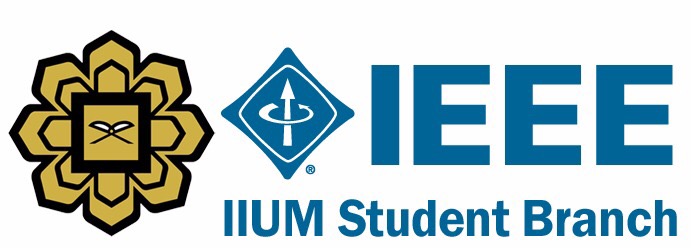 IEEE IIUM STUDENT BRANCH, No. 04, Dated: 11May2017Thursday, May11, 2017Introduction and particulars Logo and website WorkshopsTS of Conference Financial procedureAny other matter – googleemail group, ICETSS, lunch, IIIUM SB websiteClosing Decisions made are as under:NoNameMem. NoPositionPhoneemails1.Sheroz Khan01549179Counselor0193515830Sheroz@iium.edu.my2.MohamadKamrulHasan90852712Past-Chair0146318275hasankamrul@ieee.org3.Alhareth Mohammed TawfiqZyoud93125607Chair0183669004alhmtz@gmail.com4.Muhammad YaqoobKoondhar94222728Vice Chair0172381321yaqoobkoondhar@gmail.com5.EhsanurRahman94158737Secretary0132721699ehsan.ptl@gmail.com6. MD ZakirHossainSB M0102514707akmzhossain@gmail.com7.Umar Bin Qushem0128812308umar.iium@gmail.com9.ZariminZaharudinSB M0192205166Zarimin8816@gmail.com10.FarazShaikhTreasurer01137539923farazshaikh@hotmail.com11.Ali KhadhimLwasSB M 0182784712ali70ceng@gmail.com12.AtikaArshadSB M0129725870atikaarshad@hotmail.comDiscussion/decisionActionStarted at 4:30pm with Surah Al-FatehaPrevious minutesThe previous meeting minutes are approved.SB MembersLogo decideDecide to finalize in terms of colour and geometry and geometrical placement of IEEE & IIUM logo togetherAfterward Alharethand Athar will prepare the stamp.SB MembersWork shopNetwork Simulator (NS 3) workshop  (1st July (suggested))Micro-controller board – by Ismail &Ezzidin (...... (suggested))CST and Matlab – Dr Hassan and Zakir (....... (suggested))The proposals be made the presenter and a poster by Ather for each oworkshopSB MembersICETSS – 116 submissions in AIT Bangkok, good and ongoingICISE soon to be approved by KoE KBM, website by IIU Islamabad, TS by the IEEE IIUM SBTechnical Sponsoring of outsource conference – we Technically Sponsorconferencesby others bodies or foundations or societies SB MembersThe meeting adjourned at 5:45pm with Surah Al-Aser and TasbihKifarah.